The Modern Language Teachers’ Association of Queensland Inc.  Gold Coast Branch      Thursday 11 October 2018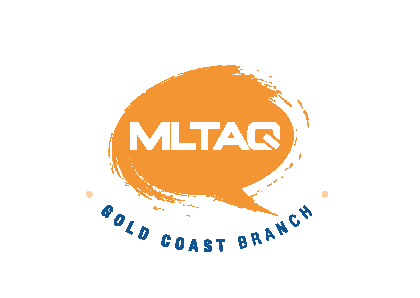 Venue: G27_1.11 (Business 2 Building)  For Campus map see https://www162.griffith.edu.au/public/campus-maps/building-locations-map-gcc.pdfCommenced: 4.15     Concluded: 5.20Attendance: Jo Fullerton (Canungra SS),  Jackie Mikami (Park Lake SS), Leigh Kirwan (Griffith University), Mark Pentland (St. Augustine’s, Currumbin), Chris Dunn (St Hilda’s), Loretta Kishihara (Upper Comera State College), Tracey Somerville (Upper Coomer State College), Kath Kirkpatrick (Rivermount College), Wendy Yuan (Labrador State School), Rosa Chen (Norfolk Village), Atsuya Kotoda (Pacific Pines SS), Mariko Saito (St Bridget’s), Yui Hayashida (Park Lake SS), Cathy Galligan (Benowa SS), Peter McCosker (Miami SHS).Welcome    Leigh welcomed everyoneApologiesKim Hepworth, Jerome Richalot, Keita Ishii, Cathryn Cooper.Confirmation of the AgendaAgenda was confirmed with no alterationsMinutes of previous meeting and Business ArisingThe minutes that were sent out was a combination of the feedback received at the meeting and feedback received by Jackie.Entertain for the Speech Contest Awards Ceremony to be by a student – this was suggested at the meeting but missing in the minutesChris moved for the meetings’ minutes for the previous meeting to be approved.Minutes seconded by Loretta. Minutes were approved.Correspondence in and outLeigh received a resignation email from Eve. President’s Report  Eve’s resignation.  Thanks for all your hard work over the last 25 years.  We really have really appreciated how you have looked after us.  Leigh has proposed to invite Eve to our Christmas Party.The Australian Japanese Language Speech Contest National Final was completed successfully on Saturday, October 6.  In the High School Senior Division, Belinda Ho for All Saints Anglican School on the Gold Coast won the second place.  Congratulations to Belinda and her teacher, Mrs Suita!  The video of the contest is available for one month at https://www.facebook.com/groups/jpfjapanesDue to Eve’s resignation Leigh organised catering for the university.  For the November meeting Tracey has offered to bring some scones and Leigh will order tea and coffee for next month.  If anyone is keen to cater for our meetings next year please let Leigh know. Event Organiser position for next year is also available.First Meeting for 2019 – syncronised meeting for all the regions was suggested.  Gold Coast branch is happy with 7th February, 2018 for our AGM.Gold Coast is happy to host the March meeting PD 7th March, 2018.  Suggested topic is “Engaging the school community in languages learning.”Webmaster’s ReportHeld over until next meetingTreasurer’s ReportBalance $6404.45We appear to managed to make a small profit this year from the speech contest.  A bigger improvement on last year’s contest.Leigh passed on a vote of thanks to Peter for all his fabulous work to get the sponsors.Writing Contest ReportWriting contest was judged over the holidays.  Thanks Chris for hosting the marking.9 staff members from a range of schools attended a marking day over the holidays.  French and Japanese were the languages covered.A wonderful array of work was submitted by our students.  Thanks Atsuya for taking photos of the work on the day.Around 150 entries were submitted.  2 different schools in the French division and 5 schools in the Japanese division.1st place recipients will receive a 20 dollar i-tunes card which will be available for collection at the next meeting.General Business	Speech Contest – asking for sponsorship – we need to start early next year.  If you have any ideas for possible sponsorship please pass on your ideasIf you still require medals please contact Jerome Richalot  (JRICHALOT@asa.qld.edu.au)Japanese Film Festival - Sunday 1st December, 2018.  Free Entry -  Robina Event Cinemas Bonjour French Festival – 10th/11th November, 2018.  Kurrawa – Broadbeach.  Seeking school performances.Christmas Party - Thursday 6th December, 2018 – Upton Street, Barber Shop. Prices to be confirmed soon. Special Language Teachers’ Forum – 12th December, 2018.  Dr. Kim Bower from Sheffield Hallam University UK and Dr Simone Smala will be presenting.  There will be a Master Class Second Language Immersion, CLIL and Bilingual Education and then the normal meeting post the master classIf you would like to present a session for professional development in 2019 please contact Cathy GalliganProfessional Development      Start:  5.30PD This month:  Catherine Galligan - learn how to make flipped learning videos of language concepts by recording yourself and your computer screen. - screencastomaticYou can also join the meeting from your computer, tablet or smartphone. 
https://global.gotomeeting.com/join/752704189     This meeting is locked with a password : MLTAQGC  You can also dial in using your phone. 
Australia: +61 2 8355 1038         Access Code: 752-704-189First GoToMeeting? Try a test session: http://link.gotomeeting.com/email-welcome Dinner this month: Nozomi Japanese in Olsen Avenue, near the University.President,  Dr Leigh Kirwan    MOB: 0403 169 445 School of Humanites, Languages and Social Science  TEL: 07 5552 8612 (work) Griffith University: Gold Coast Campus 4222   FAX: 07 5552 8745 (work)       Email: L.Kirwan@griffith.edu.au Future meetings: 	
	Thur 01 November             	GC MLTAQ 					G27_1.11
	Tue 11 December		Christmas Party				To be advised